I. Đăng ký tài khoản trên Cổng dịch vụ công quốc gia Bước 1: Truy cập website Cổng dịch vụ công quốc gia tại địa chỉ https://dichvucong.gov.vn/p/home/dvc-trang-chu.html và bấm nút Đăng ký 

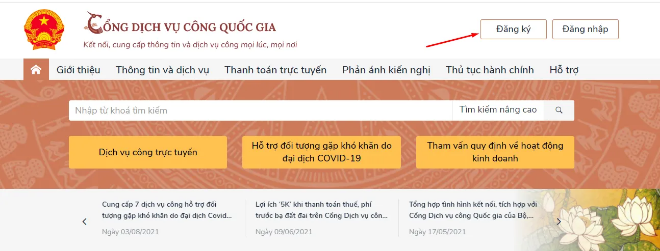 Bước 2: Là cá nhân, bạn chọn 01 trong các phương thức đăng ký.Đơn giản nhất là bạn nên chọn Đăng ký bằng thuê bao di động. Lưu ý, chỉ dùng số điện thoại mà bạn đã đăng ký bằng CMND/Căn cước công dân với nhà mạng. 

Bước 3: Lần lượt nhập đầy đủ các trường thông tin bắt buộc (có dấu *). 

Bước 4: Nhập mã xác thực đã được gửi về tin nhắn điện thoại của bạn (trường hợp đăng ký bằng thuê bao di động).

Bước 5: Đặt mật khẩu, lưu ý mật khẩu cần 8 kí tự, bao gồm cả chữ in hoa, in thường, số và ký tự đặc biệt.

Cuối cùng, bấm vào nút Đăng ký là bạn đã đăng ký thành công tài khoản trên Cổng dịch vụ công quốc gia. II. Đăng nhập tài khoản trên Cổng dịch vụ công quốc gia để thực hiện nộp hồ sơ thủ tục hành chính Thành lập và hoạt động của doanh nghiệpBước 1: Đăng nhập vào tài khoản trên Cổng dịch vụ công quốc gia đã đăng ký. Bước 2: Chọn thẻ Dịch vụ công trực tuyếnBước 3: Chọn Cơ quan thực hiện: Bộ Kế hoạch và Đầu tưTiếp theo chọn Tìm KiếmBước 4: Tại Dịch vụ công trực tuyến của Bộ Kế hoạch và Đầu tư, doanh nghiệp chọn thủ tục muốn thực hiệnBước 5: Doanh nghiệp chọn Danh sách dịch vụ côngChọn cơ quan thực hiện: Bộ Kế hoạch và Đầu tưChọn Nộp trực tuyếnBước 6: Doanh nghiệp tải lên ảnh chụp giấy chứng thực cá nhân, điền các thông tin còn thiếu (trừ số fax không cần điền nếu không có)Bước 7: Doanh nghiệp tích chọn “Tôi đồng ý các điều khoản và điều kiện sử dụng để được sử dụng tài khoản đăng ký kinh doanh”.Chọn Đăng kýBước 8: Hệ thống sẽ kiểm duyệt và gửi email thông báo tài khoản đăng ký kinh doanh của doanh nghiệp được kích hoạt.Sau khi tài khoản được kích hoạt, doanh nghiệp có thể vào bằng tài khoản tại https://dangkyquamang.dkkd.gov.vn/ để nộp hồ sơ.Doanh nghiệp nộp hồ sơ theo hướng dẫn tại: https://dangkykinhdoanh.gov.vn/vn/Pages/Huongdansudungdvc.aspx